Week 12- Monday 8th June 2020Year 3 & 42 Times Table Test 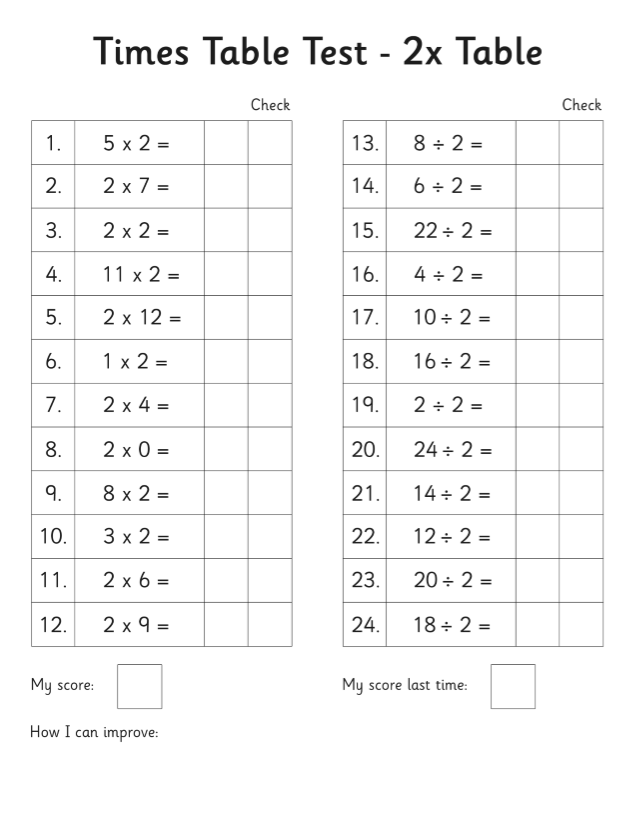 Now learn and answer the 12 times table questions!Year 4 Year 4 Challenge 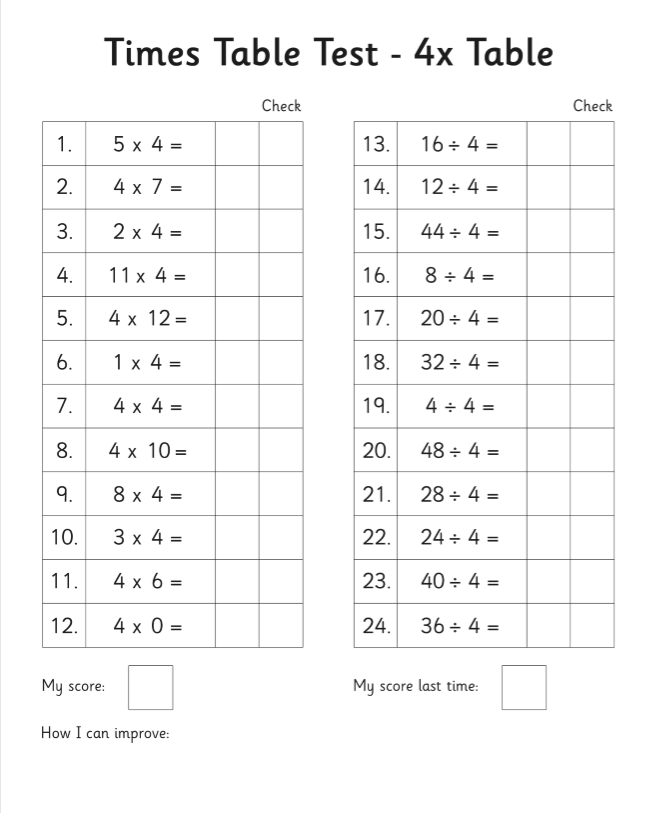 